Atividade de MatemáticaObserve os objetos abaixo, depois pinte os que formam pares e circule os que são ímpares.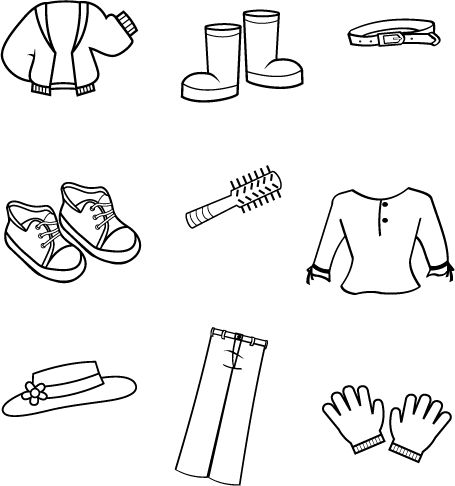 Observe as representações abaixo do Material Dourado: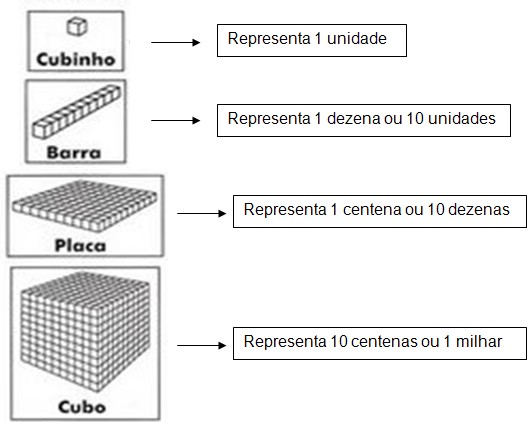 Com base na observação das representações, responda: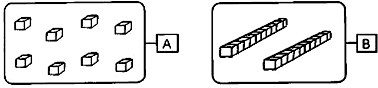 Quantas unidades?  	Quantas dezenas?   	Quantas unidades?  	Quantas dezenas?   	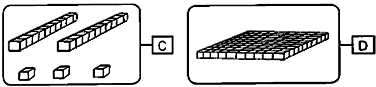 Quantas unidades?  	Quantas dezenas?   	Quantas centenas?  	Quantas unidades?  	Quantas dezenas?   	Quantas centenas?  	Quantas rodas há na figura? Para saber quantas rodas há na figura, utilize a multiplicação: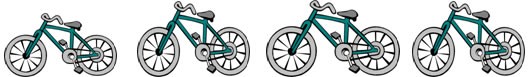 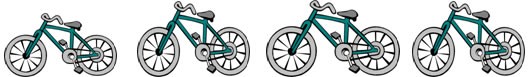 O resultado é 	ou  	Um pedreiro empilhou tijolos, como mostra a figura. Quantos tijolos ele empilhou?Para calcular, use a multiplicação e a adição correspondente: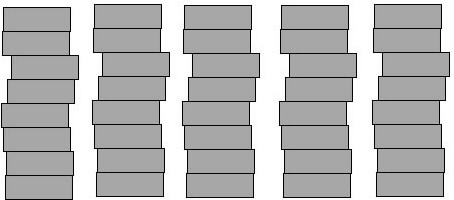 Adição:	 Multiplicação:	 Quantos tijolos ele empilhou?5 . Observe, no gráfico, o “peso” em gramas de alguns animais.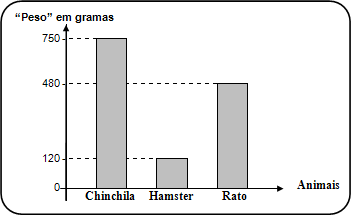 A chinchila é mais leve ou mais “pesada” do que o hamster?Quanto a chinchila pesa a mais que o rato e o hamster juntos?Coloque o número	no quadro de ordens e, em seguida, complete:O número tem 	ordens.O número é composto de 	classes.O antecessor desse número é 	.O sucessor desse número é 	.Decomponha o número:Escreva o número por extensor:Resolva os desafios abaixo:Se lançarmos três dados ao mesmo tempo, qual é o maior total de pontos que podemos obter se todos os números forem pares?  	A copa do mundo de 2010 foi realizada na África do Sul. Sabendo que essa competição ocorre de 4 em 4 anos, em que anos serão as próximas     Copas     do     Mundo     de     Futebol? 	,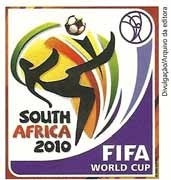  	 e 	.Resolva os problemas:Para o aniversário de Andressa, sua mãe comprou 1 centena de balões brancos, 7 dezenas de balões vermelhos e 45 balões verdes. Quantos balões ela  comprou ao todo?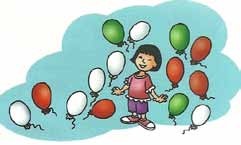 CálculoResposta:  	No estacionamento de um supermercado, havia 281 carros. Na primeira hora, saíram 123 e chegaram 85. Quantos carros permaneceram estacionados?CálculoResposta:  	Um	edifício	tem	4	andares.  Em	cada	andar,	há	5	apartamentos.	Quantos apartamentos há no edifício?CálculoResposta:  	Mariana foi à loja comprar vestidos. Ela levou R$ 215,00 e gastou apenas R$ 105,00. Quanto sobrou de troco?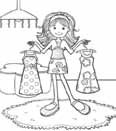 CálculoResposta:  	Ana tem dois empregos. No primeiro ela recebe R$ 475,00 e no segundo R$ 530,00. Se ela juntar os dois salários quanto receberá?Cálculo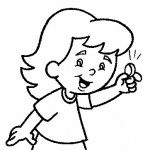 Resposta:  	Arme e efetue as operações com atenção:a) 426 + 135=b) 5.783 - 1.735=c)   32 x 4=d)  54 x 5=4ª ordemU M3ª ordemC2ª ordemD1ª ordemU